Ek: Tez Öneri FormuNOT: Bu form EABD/EASD Başkanlığı tarafından EABD/EASD Kurulu kararı ekinde Enstitüye gönderilmelidir.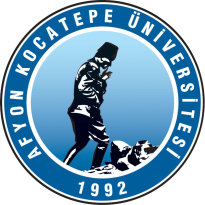 T.C.AFYON KOCATEPE ÜNİVERSİTESİSOSYAL BİLİMLER ENSTİTÜSÜDOKTORA/SANATTA YETERLİK TEZ KONUSU DEĞİŞİKLİĞİ FORMU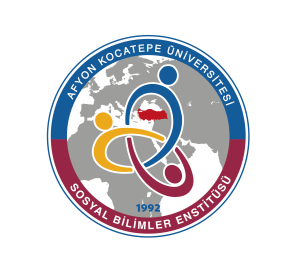 ÖğrencininAdı Soyadı : Adı Soyadı : Adı Soyadı : Adı Soyadı : Adı Soyadı : Tarih:…/…/20…Tarih:…/…/20…Tarih:…/…/20…Tarih:…/…/20…ÖğrencininNumarası :Numarası :Numarası :Numarası :Numarası :ÖğrencininAnabilim / Anasanat Dalı :Anabilim / Anasanat Dalı :Anabilim / Anasanat Dalı :Anabilim / Anasanat Dalı :Anabilim / Anasanat Dalı :Anabilim / Anasanat Dalı :Anabilim / Anasanat Dalı :Anabilim / Anasanat Dalı :Anabilim / Anasanat Dalı :ÖğrencininDanışmanı :Danışmanı :Danışmanı :Danışmanı :Danışmanı :ÖğrencininProgram Düzeyi:             (     )Doktora             (     ) Sanatta YeterlikProgram Düzeyi:             (     )Doktora             (     ) Sanatta YeterlikProgram Düzeyi:             (     )Doktora             (     ) Sanatta YeterlikProgram Düzeyi:             (     )Doktora             (     ) Sanatta YeterlikProgram Düzeyi:             (     )Doktora             (     ) Sanatta YeterlikProgram Düzeyi:             (     )Doktora             (     ) Sanatta YeterlikProgram Düzeyi:             (     )Doktora             (     ) Sanatta YeterlikProgram Düzeyi:             (     )Doktora             (     ) Sanatta YeterlikProgram Düzeyi:             (     )Doktora             (     ) Sanatta Yeterlik(     )  İlk Kez Tez Konusu Değişikliği Önerisi(     )  İkinci Kez Tez Konusu Değişikliği Önerisi(     )  İlk Kez Tez Konusu Değişikliği Önerisi(     )  İkinci Kez Tez Konusu Değişikliği Önerisi(     )  İlk Kez Tez Konusu Değişikliği Önerisi(     )  İkinci Kez Tez Konusu Değişikliği Önerisi(     )  İlk Kez Tez Konusu Değişikliği Önerisi(     )  İkinci Kez Tez Konusu Değişikliği Önerisi(     )  İlk Kez Tez Konusu Değişikliği Önerisi(     )  İkinci Kez Tez Konusu Değişikliği Önerisi(     )  İlk Kez Tez Konusu Değişikliği Önerisi(     )  İkinci Kez Tez Konusu Değişikliği Önerisi(     )  İlk Kez Tez Konusu Değişikliği Önerisi(     )  İkinci Kez Tez Konusu Değişikliği Önerisi(     )  İlk Kez Tez Konusu Değişikliği Önerisi(     )  İkinci Kez Tez Konusu Değişikliği Önerisi(     )  İlk Kez Tez Konusu Değişikliği Önerisi(     )  İkinci Kez Tez Konusu Değişikliği Önerisi(     )  İlk Kez Tez Konusu Değişikliği Önerisi(     )  İkinci Kez Tez Konusu Değişikliği ÖnerisiTez Konusu Değişikliği ÖnerisiTez Konusu Değişikliği ÖnerisiAmaç BakımındanAmaç BakımındanAmaç Bakımından(     ) Olumlu(     ) Olumlu(     ) Olumlu(     ) Olumlu(     ) OlumsuzTez Konusu Değişikliği ÖnerisiTez Konusu Değişikliği ÖnerisiYöntem bakımındanYöntem bakımındanYöntem bakımından(     ) Olumlu(     ) Olumlu(     ) Olumlu(     ) Olumlu(     ) OlumsuzTez Konusu Değişikliği ÖnerisiTez Konusu Değişikliği ÖnerisiÇalışma planı bakımındanÇalışma planı bakımındanÇalışma planı bakımından(     ) Olumlu(     ) Olumlu(     ) Olumlu(     ) Olumlu(     ) OlumsuzTez Konusu:Tez Konusu:Tez Konusu:Tez Konusu:Tez Konusu:Tez Konusu:Tez Konusu:Tez Konusu:Tez Konusu:Tez Konusu:Önerilen Tez Konusu:Önerilen Tez Konusu:Önerilen Tez Konusu:Önerilen Tez Konusu:Önerilen Tez Konusu:Önerilen Tez Konusu:Önerilen Tez Konusu:Önerilen Tez Konusu:Önerilen Tez Konusu:Önerilen Tez Konusu:Değişikliğin Gerekçesi (doldurulması zorunludur):Değişikliğin Gerekçesi (doldurulması zorunludur):Değişikliğin Gerekçesi (doldurulması zorunludur):Değişikliğin Gerekçesi (doldurulması zorunludur):Değişikliğin Gerekçesi (doldurulması zorunludur):Değişikliğin Gerekçesi (doldurulması zorunludur):Değişikliğin Gerekçesi (doldurulması zorunludur):Değişikliğin Gerekçesi (doldurulması zorunludur):Değişikliğin Gerekçesi (doldurulması zorunludur):Değişikliğin Gerekçesi (doldurulması zorunludur):Karar:Karar:Karar:(  ) Oy Birliği İle Kabul(  ) Oy Birliği İle Kabul(  ) Oy Birliği İle Kabul(  ) Oy Birliği İle Kabul(  ) Oy Birliği İle Ret(  ) Oy Birliği İle Ret(  ) Oy Birliği İle RetKarar:Karar:Karar:(  ) Oy Çokluğu İle Kabul(  ) Oy Çokluğu İle Kabul(  ) Oy Çokluğu İle Kabul(  ) Oy Çokluğu İle Kabul(  ) Oy Çokluğu İle Ret(  ) Oy Çokluğu İle Ret(  ) Oy Çokluğu İle RetTEZ İZLEME KOMİTE ÜYELERİ:TEZ İZLEME KOMİTE ÜYELERİ:TEZ İZLEME KOMİTE ÜYELERİ:TEZ İZLEME KOMİTE ÜYELERİ:TEZ İZLEME KOMİTE ÜYELERİ:TEZ İZLEME KOMİTE ÜYELERİ:TEZ İZLEME KOMİTE ÜYELERİ:TEZ İZLEME KOMİTE ÜYELERİ:TEZ İZLEME KOMİTE ÜYELERİ:TEZ İZLEME KOMİTE ÜYELERİ:Üye (Danışman)Unvan, Ad-Soyad veİmzaÜye (Danışman)Unvan, Ad-Soyad veİmzaÜye (Danışman)Unvan, Ad-Soyad veİmzaÜye (Danışman)Unvan, Ad-Soyad veİmza  Üye     Unvan, Ad-Soyad ve İmza  Üye     Unvan, Ad-Soyad ve İmza  Üye     Unvan, Ad-Soyad ve İmza  Üye     Unvan, Ad-Soyad ve İmza      Üye      Unvan, Ad-Soyad ve İmza      Üye      Unvan, Ad-Soyad ve İmza                                                                                               Anabilim/Anasanat Dalı Başkanı                                                                                                    Tarih,  İmza                                                                                               Anabilim/Anasanat Dalı Başkanı                                                                                                    Tarih,  İmza                                                                                               Anabilim/Anasanat Dalı Başkanı                                                                                                    Tarih,  İmza                                                                                               Anabilim/Anasanat Dalı Başkanı                                                                                                    Tarih,  İmza                                                                                               Anabilim/Anasanat Dalı Başkanı                                                                                                    Tarih,  İmza                                                                                               Anabilim/Anasanat Dalı Başkanı                                                                                                    Tarih,  İmza                                                                                               Anabilim/Anasanat Dalı Başkanı                                                                                                    Tarih,  İmza                                                                                               Anabilim/Anasanat Dalı Başkanı                                                                                                    Tarih,  İmza                                                                                               Anabilim/Anasanat Dalı Başkanı                                                                                                    Tarih,  İmza                                                                                               Anabilim/Anasanat Dalı Başkanı                                                                                                    Tarih,  İmza